Møde med forældrene om underretningHer kan du læse mere om arbejdsgangen, når du har udarbejdet en underretning og sammen med din leder skal holde et møde med forældrene.Hvis din underretning omhandler en bekymring om overgreb, hvor mistanken er rettet mod forældrene, gælder der en anden procedure. Du kan læse mere om procedurerne for underretninger omhandlende overgreb på roskildemodellen.dk. 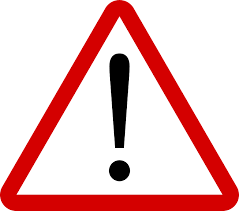 Forberedelse til mødet om en underretningDu udfylder underretningen i samarbejde med din leder.Inden du sender din underretning, skal du som hovedregel have været i dialog med forældrene og den unge over 15 år om underretningen. Din nærmeste leder indkalder forældrene til et møde om underretningen, inden lederen sender underretningen til Børn og Unge. Vær opmærksom på om der er behov for tolkebistand.Sammen med din leder skal du forberede mødet grundigt, da det oftest er en vanskelig samtale både for forældrene samt for dig og din leder.Hvis forældrene ikke ønsker at deltage i et møde om underretningen eller ikke reagerer på mødeindkaldelsen, skal du aflevere en kopi af underretningen til forældrene og den unge over 15 år, inden den sendes til Børn og Unge.Mødet om en underretningSådan forløber mødet:Lederen fortæller forældrene om mødets formål og rammer. Du eller din leder medbringer underretningen og udleverer den til forældrene og orienterer om indholdet.Lederen fortæller derefter om bekymringerne for barnet. Du og din leder hører forældrenes synspunkter på oplysningerne i underretningen.I dialogen forholder I jer sammen, helt konkret, til problemerne, iagttagelserne og bekymringerne.Undervejs skal I notere forældrenes bemærkninger og kommentarer, da de skal fremgå af underretningen. Det er ikke nødvendigt, at forældrene skriver under på underretningen.Der er nogle vigtige punkter at være opmærksom på i dialogen/på mødet:At I holder jer til, hvad I har set og hørt, og ikke begynder at tolke på, hvad I tror, adfærden er udtryk for.At I holder en saglig og faglig tone på mødetAt I på en respektfuld og ligeværdig måde formidler jeres iagttagelser og bekymring - også hvis forældrene bliver kede af det, angste og vrede.
Efter mødet sender du eller lederen underretningen til Børn og Unge.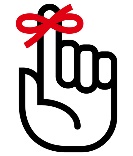 Husk at du altid har mulighed for sparring vedrørende din underretning hos din tilknyttede forebyggende rådgiver. 